Role: Foodbank Centre Team Leader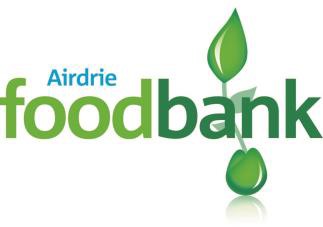 Responsible to: Operations & H&S LeadTime Commitment: approximately 3 hours per foodbank centre session dayTask Description:Ensure the food management and running of the foodbank centre(s)Ensure appropriate doucmentation is completed in a timely manner with a high degree of accuracyAssist volunteer co-ordinator in recruiting, training, and inducting new volunteers for the foodbank centreMaintain a weekly foodbank centre volunteer rota, ensuring that there are adequate volunteers for each sessionEnsure that foodbank centre volunteers follow foodbank policies and proceduresEnsure Adherence to the confidentiality agreementEnsure that all areas of the foodbank centre are clean and meet with environmental health requirements and comply with current Health & Safety legislation and all current COVID-19 Protocols adhered to.Coordinate the setting up and clearing away of each foodbank centre sessionLead a volunteer debrief at the end of each sessionRaise any concerns with the Operations & H&S Lead & volunteer coordinatorAttend monthly meeting with other Team Leaders and ManagerComply with Trussell Trust procedures & policiesLocations – Wednesday – 11am – 1:30 pm – St. Edwards RC Church. Airdrie & Friday 11am – 1:30pm – Airdrie Baptist Church.To apply:For more information please contact David Findlay, email dfindlay@airdrie.foodbank.org.uk or fill in our application form from https://airdrie.foodbank.org.uk/wp-content/uploads/ sites/67/2021/04/Airdrie-Volunteer-Application-Form-GDPR.docx and email to recruitment@airdrie.foodbank.org.ukAirdrie Foodbank is facilitated by Calderbank Parish Church of Scotland : A registered charity in Scotland SC015831. Seeded by the Trussell Trust